11 Μαρτίου, 2024ΔΕΛΤΙΟ ΤΥΠΟΥΑΔΕΙΕΣ ΟΙΚΟΔΟΜΗΣ: ΔΕΚΕΜΒΡΙΟΣ 2023Αύξηση τόσο στο Εμβαδόν (4,3%) όσο και στην Αξία (16,4%) Η Στατιστική Υπηρεσία ανακοινώνει ότι ο αριθμός των αδειών οικοδομής που εκδόθηκαν από τις δημοτικές αρχές και τις επαρχιακές διοικήσεις κατά τον Δεκέμβριο 2023 ανήλθε στις 587. Η συνολική αξία των αδειών αυτών έφθασε τα €242,2 εκατομμύρια και το συνολικό εμβαδόν τις 203,4 χιλιάδες τετραγωνικά μέτρα. Με τις άδειες αυτές προβλέπεται να ανεγερθούν 942 οικιστικές μονάδες.Κατά την περίοδο Ιανουαρίου – Δεκεμβρίου 2023, εκδόθηκαν 7.170 άδειες οικοδομής σε σύγκριση με 7.604 την αντίστοιχη περίοδο του προηγούμενου έτους, σημειώνοντας μείωση 5,7%. Η συνολική αξία των αδειών αυτών αυξήθηκε κατά 16,4% και το συνολικό εμβαδόν κατά 4,3%. Ο αριθμός των οικιστικών μονάδων παρουσίασε αύξηση της τάξης του 12,2%.Οι άδειες οικοδομής συνιστούν σημαντική ένδειξη για τη μελλοντική δραστηριότητα στον κατασκευαστικό τομέα.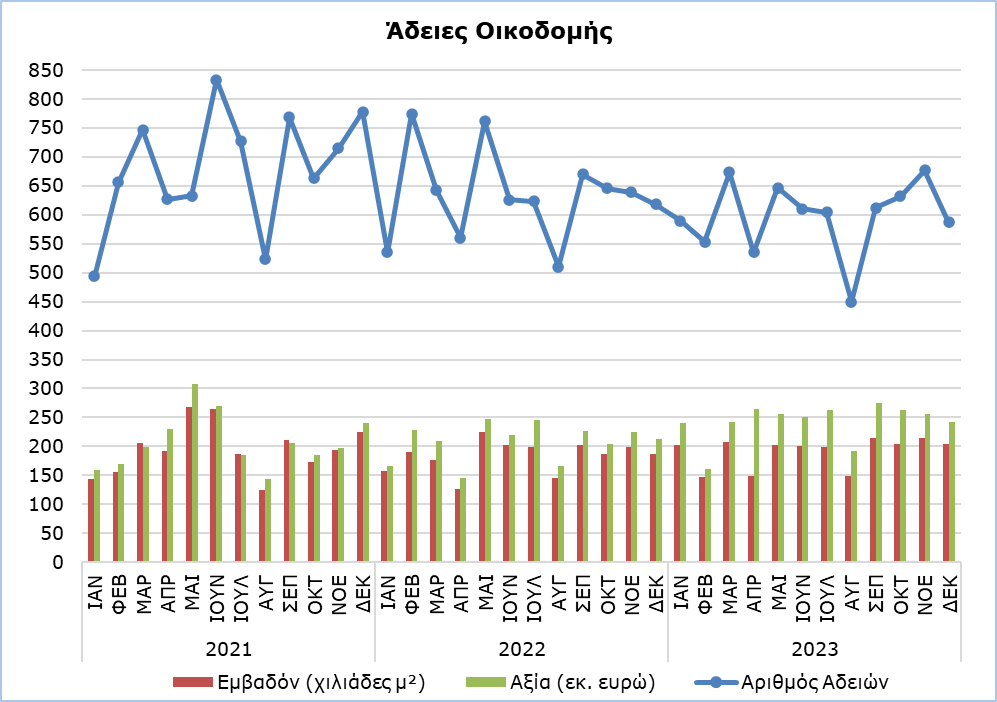 ΜΕΘΟΔΟΛΟΓΙΚΕΣ ΠΛΗΡΟΦΟΡΙΕΣΣκοπός και ΚάλυψηΣκοπός είναι η συλλογή βασικών στοιχείων που αφορούν οικιστικά και μη οικιστικά κτίρια καθώς και άλλες οικοδομικές δραστηριότητες όπως έργα πολιτικού μηχανικού, διαίρεση οικοπέδων και κατασκευή δρόμων, ανά επαρχία (αστικές και αγροτικές περιοχές). Για κάθε κατηγορία έργου καταρτίζονται πληροφορίες που αφορούν τον αριθμό των αδειών που εκδόθηκαν, το εμβαδόν και την αξία του έργου και τον αριθμό οικιστικών μονάδων που προβλέπεται ν’ ανεγερθούν.Καλύπτονται όλες οι άδειες οικοδομής που εκδίδονται από τις αρχές τοπικής διοίκησης, δηλαδή τα δημαρχεία, τις επαρχιακές διοικήσεις του Υπουργείου Εσωτερικών και το Κοινοτικό Συμβούλιο Αγίου Τύχωνα.Συλλογή ΣτοιχείωνΗ Στατιστική Υπηρεσία λαμβάνει σε μηνιαία βάση από όλες τις αρχές τοπικής διοίκησης αντίγραφα όλων των εντύπων αδειών οικοδομής που εξέδωσαν. Οι πληροφορίες που περιέχονται στα έντυπα κωδικοποιούνται κατάλληλα από τη Στατιστική Υπηρεσία ώστε να παραχθούν οι στατιστικές. Για την κατηγοριοποίηση των διάφορων οικοδομικών έργων χρησιμοποιείται η Ταξινόμηση των Κατασκευών (CC) της ΕΕ.Για περισσότερες πληροφορίες:Πύλη Στατιστικής Υπηρεσίας, υπόθεμα ΚατασκευέςCYSTAT-DB (Βάση Δεδομένων)Προκαθορισμένοι Πίνακες (Excel)Οι Προκαθορισμένοι Πίνακες σε μορφή Excel περιλαμβάνουν στοιχεία μέχρι και τον Δεκέμβριο 2022. Για τον Ιανουάριο 2023 και μετέπειτα, η ενημέρωση γίνεται μόνο στη Βάση Δεδομένων CYSTAT-DB.ΕπικοινωνίαΑχιλλέας Μουστάκας: Τηλ.: 22602156, Ηλ. Ταχ.: amoustakas@cystat.mof.gov.cyΠίνακας 1Κατηγορία ΈργουΑριθμός ΑδειώνΑριθμός ΑδειώνΑριθμός ΑδειώνΠοσοστιαία Μεταβολή (%)Κατηγορία ΈργουΔεκ 2023Ιαν-Δεκ 2023Ιαν-Δεκ 2022Ιαν-Δεκ 2023/     Ιαν-Δεκ 2022Οικιστικά Κτίρια4204.9235.210-5,5Μη Οικιστικά Κτίρια901.0481.160-9,7Έργα Πολιτικού Μηχανικού21403515-21,7Διαίρεση Οικοπέδων325725298,1Κατασκευή Δρόμων2422419017,9Σύνολο5877.1707.604-5,7Πίνακας 2Κατηγορία ΈργουΕμβαδόν (μ²)Εμβαδόν (μ²)Εμβαδόν (μ²)Ποσοστιαία Μεταβολή (%)Κατηγορία ΈργουΔεκ 2023Ιαν-Δεκ 2023Ιαν-Δεκ 2022Ιαν-Δεκ 2023/     Ιαν-Δεκ 2022Οικιστικά Κτίρια163.2051.954.5181.806.6178,2Μη Οικιστικά Κτίρια38.555331.378382.732-13,4Έργα Πολιτικού Μηχανικού1.5918.9709.893-9,3Σύνολο203.3512.294.8662.199.2424,3Πίνακας 3Κατηγορία ΈργουΑξία (€000’ς)Αξία (€000’ς)Αξία (€000’ς)Ποσοστιαία Μεταβολή (%)Κατηγορία ΈργουΔεκ 2023Ιαν-Δεκ 2023Ιαν-Δεκ 2022Ιαν-Δεκ 2023/     Ιαν-Δεκ 2022Οικιστικά Κτίρια185.4592.347.0941.896.65323,7Μη Οικιστικά Κτίρια45.669386.449442.101-12,6Έργα Πολιτικού Μηχανικού6.044106.37092.64014,8Διαίρεση Οικοπέδων3.11448.96248.5040,9Κατασκευή Δρόμων1.88717.34416.7403,6Σύνολο242.1732.906.2192.496.63816,4Πίνακας 4Οικιστικά ΚτίριαΑριθμός Οικιστικών ΜονάδωνΑριθμός Οικιστικών ΜονάδωνΑριθμός Οικιστικών ΜονάδωνΠοσοστιαία Μεταβολή (%)Οικιστικά ΚτίριαΔεκ 2023Ιαν-Δεκ 2023Ιαν-Δεκ 2022Ιαν-Δεκ 2023/     Ιαν-Δεκ 2022Μονοκατοικίες2612.9043.157-8,0Διπλοκατοικίες 85867950-8,7Οικιστικές πολυκατοικίες5386.9035.34129,2Μικτές πολυκατοικίες58367394-6,9Σύνολο94211.0419.84212,2